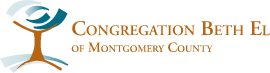 Family Israel AdventureLed by Rabbi Greg Harris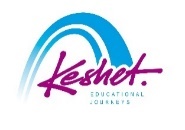 August 5-15, 2024updated April 18Arrival at Ben Gurion Airport VIP meet and greet service, which will whisk you through passport control and customs; then meet your guide, load the bus and head out to JerusalemCheck into your hotel and freshen upOpening ceremony overlooking the Old City and orientationWelcome dinnerOvernight: Montefiore Hotel, JerusalemAt the Haas Promenade, begin the exploration of the Jewish love affair with Jerusalem; remember the Biblical accounts of the Binding of Isaac, associated with this spotContinue to the City of David, site of biblical Jerusalem; see the probable foundations of King David's palace; Bible in hand, understand how Jerusalem became the venue for the development of classic Jewish values and our national identity; with your flashlights and water shoes, exit via the water tunnel dug by King Hezekiah 2,700 years ago in order to save the city from the Assyrians Shopping and lunch in the Roman/Byzantine CardoSee just how amazing the Second Temple must have been at the Western Wall TunnelsMeet with a political analyst to discuss the most current topics facing Israel todayDinner on your own in townOvernight: Montefiore Hotel, JerusalemTake the cable car up to Masada, the fortress built by King Herod and used by Jewish zealots defending themselves from the Roman army; hear one of the most dramatic stories in Jewish historyHike the Waterfall Trail in the desert oasis of Ein Gedi and hear the Biblical stories of King Saul and David which took place here Float in the Dead SeaRide camels to Abraham's tent; meet one of our forefathers, experience his well-known hospitality and join him for an early hafla dinner at Genesis LandOvernight: Montefiore Hotel, JerusalemMazal tov! Bnai Mitzvah Service at the Ezrat Yisrael section of the Western Wall!Tour of the Security Barrier in Jerusalem with Col. (ret.) Dany Tirza, who was responsible for creating its route and who served as a senior advisor for Prime Minister Olmert during his negotiations with the PalestiniansDrive around the “settlement” of Efrat to understand what one isEnter the Palestinian town of Hussan; participate in a Cleaning the Hatred project by their natural springs and hear Jewish and Palestinian Residents of the area speak about their visions of coexistanceTake a tasting tour of the vibrant Machane Yehuda Shuk; then participate in a cooking workshop and dine together over your creationsOvernight: Montefiore Hotel, JerusalemLearn and remember at the Yad Vashem Holocaust Museum (younger children to the Biblical Zoo)Take the Connection Path up to the Mt. Herzl National Military Cemetery; see the tombs of the leaders of the nation and of the soldiers who gave their lives to Israel (youth to the Herzl Museum for a look at the founding of Modern Zionism)Return to the hotel and prepare for ShabbatIn the evening, go to the Ezrat Yisrael (Egalitarian Section) of the Western Wall to bring Shabbat in as a community with special Kabbalat Shabbat led by the Masorti movement; then join the thousands of Israelis and Jews from around the world as they bring in ShabbatShabbat dinner in the hotelOvernight: Montefiore Hotel, JerusalemFree morning to rest up or to attend a local Shabbat serviceShabbat lunch in the hotelWalking tour of the Christian Quarter of the Old City, including the Via Dolorosa and the Church of the Holy Sepulcher Group Havdallah Free night out on town Overnight: Montefiore Hotel, JerusalemCheck out of the hotelTravel north along the Mediterranean to King Herod’s ancient port city Caesarea, once the capital of Israel during the Roman and Byzantine PeriodsEnter the home of an Ethiopian immigrant for a traditional Ethiopian lunch and hear the incredible story of her journey “home” to IsraelRafting down the "mighty" Jordan RiverContinue north and check into the hotel followed by dinner thereOvernight: Kibbutz Hagoshrim Hotel, GalileeHike along the Tel Dan Stream – one of the three main tributaries into the Kinneret.  Adults will see the Biblical archaeology while children will visit the 100 Acre WoodAscend Mt. Bental for a view into Syria; hear the heroic stories from the Yom Kippur WarAt Kibbutz Ein Zivan:Chocolate lovers: Get your hands dirty at a chocolate making workshop in the DeKarina Boutique Chocolate FactoryWine Lovers: Pelter Winery for a tasting of some of Israel’s finest winesLearn about 2,000 years of Jewish life on the Golan Heights at Ancient KatzrinDinner in the hotelOvernight: Kibbutz Hagoshrim Hotel, GalileeAscend up to Tzfat; explore the alleyways and synagogues of mystics and trace the development of Kabbalah in the 16th Century.  Meet with a kabbalistic artist and see how s/he synthesizes Jewish mysticism into her/his artLunch on your ownEncounter with Israeli soldiers on the Israeli-Lebanese border in the upper Galilee; discuss with them what it means to have the responsibility of Israel’s security from the age of 18Continue to Tel Aviv Time permitting, peruse the crafts, enjoy the street performers and meet the artisans at the renowned Nahalat Binyamin Arts and Crafts FairCheck into your hotel, followed by a free eveningOvernight: Carlton Hotel, Tel AvivWalking tour of the Independence Trail and trendy Neve Tzedek (first neighborhood of Tel Aviv) for a glimpse at the founding of Israel and Tel Aviv At the Ayalon Institute, enter the subterranean munitions factory to hear the crazy story in which Jews produced bullets literally under the noses of the ruling British leading up to the War of IndependenceParticipate in an actual archaeological dig at the Beit Guvrin National ParkEnjoy the sunset over the Mediterranean Sea and a free evening to check out Tel Aviv's night lifeOvernight: Carlton Hotel, Tel AvivWindows to Israeli Society with Dr. Rachel Korazim – A Tale of Two Cities, contrasting Jerusalem to Tel Aviv; parallel programming for youth – at the Peres Center for Peace and Innovation, see why Israel is considered the Startup NationFollow 10 youngsters looking to jumpstart the Jewish State leading up to the War of Independence at the interactive Palmach MuseumSite visit to Save A Child's Heart whose mission is to improve the quality of pediatric cardiac care for children from developing countries suffering from heart disease and who cannot get adequate medical care in their home countriesFinal discussionFarewell dinner Continue to the airport for your flight homeStart planning your next trip to Israel!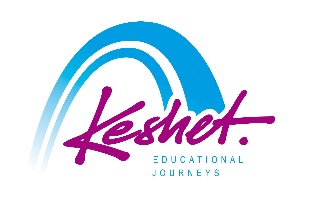 Monday, August 5:Bruchim HaBaim – Welcome to israel!Tuesday, August 6:this year in jerusalem!Wednesday, August 7:what price freedom?Thursday, August 8:One land, two peoplesFriday, August 9:from holocaust to redemptionSaturday, August 10:shabbat shalomSunday, August 11:northern ExposureMonday, August 12:Golan 360o Tuesday, August 13:Mystics and MountainsWednesday, August 14:startup nationThursday, August 15:If i forget the, oh tel aviv